แบบรายงานเหตุฉุกเฉิน/เร่งด่วน/สำคัญกิจกรรมปั่นจักรยาน (BIKE อุ่นไอรัก)วันอาทิตย์ที่ ๙ ธันวาคม ๒๕๖๑จังหวัด.................................................๑. วันที่.......................................พ.ศ. ๒๕๖๑    เวลา..............................................น.๒. เหตุการณ์..............................................................................................................................................................................................................................................................................................................................................................................................................................................................................................๓. สถานที่เกิดเหตุ................................................................................................................................................................................................................................................................................................................................๔. รายละเอียด    ๔.๑ ชื่อ – สกุล ................................................................................................................................    ๔.๒ อาการป่วย/บาดเจ็บ ................................................................................................................    ๔.๓ การรักษาเบื้องต้น ....................................................................................................................    ๔.๔ อื่นๆ .........................................................................................................................................๕. การดำเนินงานของจังหวัด................................................................................................................................................................................................................................................................................................................................๖. อื่นๆ................................................................................................................................................................................................................................................................................................................................ลงชื่อ......................................ผู้รายงาน                                                                 (.....................................)				    	         ตำแหน่ง..........................................แบบรายงานป่วยฉุกเฉินกิจกรรมปั่นจักรยาน (BIKE อุ่นไอรัก)วันอาทิตย์ที่ ๙ ธันวาคม ๒๕๖๑จังหวัด.................................................๑. วันที่.......................................พ.ศ. ๒๕๖๑    เวลา...................................น.๒. เหตุการณ์ ........................................................................................................................................................................................................................................................................................................................................................................................................................................................................๓. สถานที่เกิดเหตุ..................................................................................................................................................................................................................................................................................................๔. รายละเอียด    ๔.๑ ชื่อ – สกุล ................................................................................................................................    ๔.๒ อาการป่วยฉุกเฉิน ....................................................................................................................    ๔.๓ ปฐมพยาบาลให้ฟื้นคืนชีพเบื้องต้น ..........................................................................................    ๔.๔ อื่นๆ .........................................................................................................................................๕. การดำเนินงานของจังหวัด................................................................................................................................................................................................................................................................................................................................๖.อื่นๆ................................................................................................................................................................................................................................................................................................................................ลงชื่อ......................................ผู้รายงาน                                                                 (.....................................)				    	         ตำแหน่ง..........................................แบบที่ ๓แบบรายงานเปิดศูนย์อำนวยการและประสานงานจังหวัด                              กิจกรรมปั่นจักรยาน (BIKE อุ่นไอรัก)                                 วันอาทิตย์ที่ ๙ ธันวาคม ๒๕๖๑จังหวัด.................................................เริ่มเปิดศูนย์อำนวยการและประสานงาน เวลา............................น.ความพร้อมของระบบการสื่อสาร๒.๑ ระบบโทรศัพท์ / โทรสาร                                             พร้อม     ไม่พร้อม๒.๒ ระบบวิทยุสื่อสาร / Radio Application                           พร้อม     ไม่พร้อม๒.๓ ระบบวีดิทัศน์ทางไกล Video Conference System : VCS     พร้อม     ไม่พร้อม๒.๔ ระบบ Unified Communication : UC                            พร้อม     ไม่พร้อม๒.๕ อื่นๆ...................................................................       ๓. จำนวนเจ้าหน้าที่ผู้ปฏิบัติงานประจำศูนย์..............................คน       ๔. จุดพักและเส้นทาง จุดพักจักรยานทั้งหมด............................จุด           จุดพักที่.......เส้นทางจาก ............................................. ถึง..........................................................           จุดพักที่.......เส้นทางจาก ..............................................ถึง...........................................................           จุดพักที่.......เส้นทางจาก ..............................................ถึง...........................................................           จุดพักที่.......เส้นทางจาก ..............................................ถึง...........................................................           จุดพักที่.......เส้นทางจาก ..............................................ถึง...........................................................           จุดพักที่.......เส้นทางจาก ..............................................ถึง...........................................................       ๕. สภาพเหตุการณ์ ...........................................................................................................................       ๖. สภาพอากาศ      ปกติ       เมฆครึ้ม       ฝนเล็กน้อย       ฝนตกหนัก      พายุฝนฟ้าคะนอง                 อื่นๆ          7. อุณหภูมิ ............................... Oc       8. กิจกรรมเพิ่มเติม ..........................................................................................................................						ลงชื่อ......................................ผู้รายงาน                                                                 (.....................................)				    	         ตำแหน่ง.......................................แบบรายงานช่วงเริ่มพิธีการและปล่อยขบวนรถจักรยานกิจกรรมปั่นจักรยาน (BIKE อุ่นไอรัก)วันอาทิตย์ที่ ๙ ธันวาคม ๒๕๖๑จังหวัด.................................................๑. เริ่มปล่อยขบวนรถจักรยาน เวลา .............................. น.๒. จำนวนผู้เข้าร่วมพิธี .................................................... คน๓. จำนวนผู้เข้าร่วมปั่นจักรยาน ...................................... คน๔. ความพร้อมของผู้ร่วมกิจกรรม ............................................................................................................๕. สภาพเหตุการณ์ .................................................................................................................................    ............................................................................................................................................................    ............................................................................................................................................................๖. สภาพอากาศ       ปกติ       เมฆครึ้ม       ฝนเล็กน้อย       ฝนตกหนัก      พายุฝนฟ้าคะนอง           อื่นๆ   7. อุณหภูมิ............................... Oc						ลงชื่อ......................................ผู้รายงาน                                                                 (.....................................)				    	          ตำแหน่ง.......................................                     แบบรายงานขบวนจักรยาน เข้า - ออก จุดพัก     กิจกรรมปั่นจักรยาน (BIKE อุ่นไอรัก)      วันอาทิตย์ที่ ๙ ธันวาคม ๒๕๖๑จังหวัด.................................................ขบวนจักรยานเข้าจุดพัก       เวลา ...................................น. ขบวนจักรยานออกจากจุดพัก เวลา ...................................น.๓. สภาพเหตุการณ์..........................................................................................................................................................................................................................................................................................................................................................................................................................................                               ๔. สภาพอากาศ      ปกติ       เมฆครึ้ม       ฝนเล็กน้อย       ฝนตกหนัก      พายุฝนฟ้าคะนอง                 อื่นๆ           ๕. อุณหภูมิ............................... Oc                                                           ลงชื่อ......................................ผู้รายงาน                                                                 (.....................................)				    	         ตำแหน่ง....................................... แบบรายงานขบวนจักรยานเข้าจุดสิ้นสุด / พิธีปิดกิจกรรมปั่นจักรยาน (BIKE อุ่นไอรัก)                                 วันอาทิตย์ที่ ๙ ธันวาคม ๒๕๖๑                              จังหวัด .................................................๑. ขบวนจักรยานเข้าจุดสิ้นสุด เวลา ...................................น. ๒. สภาพเหตุการณ์.......................................................................................................................................................................................................................................................................................................................................................................................................................................                              ๓. สภาพอากาศ     ปกติ       เมฆครึ้ม       ฝนเล็กน้อย       ฝนตกหนัก      พายุฝนฟ้าคะนอง                 อื่นๆ             ๔. อุณหภูมิ............................... Oc						ลงชื่อ......................................ผู้รายงาน                                                                 (.....................................)				    	         ตำแหน่ง.......................................           แบบรายงานการปิดศูนย์อำนวยการและประสานงานจังหวัด                           กิจกรรมปั่นจักรยาน (BIKE อุ่นไอรัก)                             วันอาทิตย์ที่ ๙ ธันวาคม ๒๕๖๑                              จังหวัด ......................................๑. สภาพเหตุการณ์..........................................................................................................................................................................................................................................................................................................................................................................................................................................        ๒. สภาพอากาศ     ปกติ       เมฆครึ้ม       ฝนเล็กน้อย       ฝนตกหนัก      พายุฝนฟ้าคะนอง                 อื่นๆ                ๓. อุณหภูมิ............................... Oc๔. ปิดศูนย์อำนวยการและประสานงานจังหวัด เวลา ......................น.						ลงชื่อ......................................ผู้รายงาน                                                                 (.....................................)				    	          ตำแหน่ง.......................................แบบรายงานสรุปภาพรวมการเดินทางกลับภูมิลำเนาของประชาชนกิจกรรมปั่นจักรยาน (BIKE อุ่นไอรัก)                                 วันอาทิตย์ที่ ๙ ธันวาคม ๒๕๖๑                                         เวลา ๐๘.๐๐ น.                                   จังหวัด ......................................๑. สภาพเหตุการณ์..........................................................................................................................................................................................................................................................................................................................................................................................................................................                                ๒. การเดินทางกลับภูมิลำเนาของประชาชนผู้เข้าร่วมกิจกรรม     เรียบร้อย  ไม่เรียบร้อย ........................................................................................................................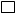 ..................................................................................................................................................						ลงชื่อ......................................ผู้รายงาน                                                                 (.....................................)				    	         ตำแหน่ง.......................................การรายงานกิจกรรม “Bike อุ่นไอรัก” ของจังหวัดวันอาทิตย์ที่ 9 ธันวาคม ๒๕61 ****************************1. กำหนดรายงานแบ่งเป็น ๓ ประเภท คือ	1.1 กรณีเกิดเหตุฉุกเฉิน/เร่งด่วน/เหตุสำคัญ/จำเป็น		ให้จังหวัดรายงานผู้บังคับบัญชาทันที ที่ได้รับทราบเหตุ และรายงานผ่านศูนย์อำนวยการและประสานงานของกระทรวงมหาดไทย (ตามแบบ 1)1.2 แบบรายงานเจ็บป่วยฉุกเฉิน          ให้จังหวัดรายงานผู้บังคับบัญชาทันที ที่ได้รับทราบเหตุ และรายงานผ่านศูนย์อำนวยการและประสานงานของกระทรวงมหาดไทย (ตามแบบ 2)	1.3 การรายงานตามช่วงเวลา		กำหนดให้จังหวัดรายงาน 5 ช่วงเวลา ดังนี้		1.3.1 รายงานแจ้งการเปิดศูนย์อำนวยการฯ ในเวลา                  น. (แบบ 3) มีข้อมูล ดังนี้			- ความพร้อมของระบบสื่อสารทุกระบบระหว่างส่วนกลางกับจังหวัด และศูนย์อำนวยการร่วมจังหวัดกับบริเวณพิธี/จุดปล่อยขบวนรถจักรยาน และขบวนจักรยานของจังหวัด		- ความพร้อมเจ้าหน้าที่ผู้ปฏิบัติงาน ผู้รับผิดชอบประจำศูนย์ฯ		- เส้นทางและจำนวนจุดพัก			- สภาพเหตุการณ์ (ปกติหรือมีเหตุต่างๆเกิดขึ้น)			- รายงานสภาพอากาศ (ปกติ เมฆครึ้ม ฝนตกเล็กน้อย ฝนตกหนัก พายุฝนฟ้าคะนอง)                    - รายงานอุณหภูมิ (ณ ขณะนั้น มีอุณหภูมิกี่องศาเซลเซียส)		1.3.2 รายงานช่วงเริ่มพิธีและปล่อยขบวนรถจักรยาน (แบบ 4) 			- เวลาที่เริ่มปล่อยขบวนจักรยาน			- จำนวนผู้เข้าร่วมพิธี			- จำนวนผู้ที่เข้าร่วมปั่นจักรยาน				- รายงานสภาพเหตุการณ์ (ปกติหรือมีเหตุต่างๆเกิดขึ้น)			- รายงานสภาพอากาศ (ปกติ เมฆครึ้ม ฝนตกเล็กน้อย ฝนตกหนัก พายุฝนฟ้าคะนอง)			- รายงานอุณหภูมิ (ณ ขณะนั้น มีอุณหภูมิกี่องศาเซลเซียส)		๑.3.3 รายงานเมื่อขบวนจักรยานเข้าจุดพักที่ ๑ (แบบ 5)				- รายงานสภาพเหตุการณ์			- รายงานสภาพอากาศ (ปกติ เมฆครึ้ม ฝนตกเล็กน้อย ฝนตกหนัก พายุฝนฟ้าคะนอง)				- รายงานอุณหภูมิ (ณ ขณะนั้น มีอุณหภูมิกี่องศาเซลเซียส)	๑.3.4 รายงานช่วงขบวนจักรยานเข้าจุดสิ้นสุด/พิธีปิด (แบบ 6)			- เวลาที่ขบวนจักรยานเข้าสุดสิ้นสุด			- รายงานสภาพเหตุการณ์			- รายงานสภาพอากาศ (ปกติ เมฆครึ้ม ฝนตกเล็กน้อย ฝนตกหนัก พายุฝนฟ้าคะนอง)                    - รายงานอุณหภูมิ (ณ ขณะนั้น มีอุณหภูมิกี่องศาเซลเซียส)		๑.3.5 รายงานการปิดศูนย์อำนวยการฯ ของจังหวัด (แบบ 7)			- รายงานสภาพเหตุการณ์			- รายงานเวลาปิดศูนย์อำนวยการฯ	1.3.6  รายงานสรุปภาพรวมการเดินทางกลับภูมิลำเนาของประชาชน (แบบ 8) - รายงานสภาพเหตุการณ์			- รายงานการเดินทางกลับ๒. ให้จังหวัดรายงานสถานการณ์ รวมทั้งภาพกิจกรรมทั้งภาพถ่ายและภาพเคลื่อนไหว ผ่านทางระบบรายงานสถานการณ์ของศูนย์บัญชาการกระทรวงมหาดไทยอีกช่องทางหนึ่ง เพื่อนำเสนอผู้บริหารทราบภาคเหนือ จำนวน ๑๗ จังหวัดภาคตะวันออกเฉียงเหนือ จำนวน ๒๐ จังหวัดภาคกลางและภาคตะวันออก จำนวน ๒๕ จังหวัดภาคใต้ จำนวน ๑๔ จังหวัดจังหวัดโทร.หมายเหตุ๑. เชียงใหม่ ๒. แม่ฮ่องสอน ๓. ลำปาง ๔. ลำพูน ๕. เชียงราย  โทรศัพท์ โทรสาร 
- ข่าย มท. 50821,50822,50823
- ข่าย TOT  ๐๒-226-0261๖. น่าน๗. พะเยา ๘. แพร่ ๙. ตาก       โทรศัพท์ โทรสาร 
- ข่าย มท. 50821,50822,50823
- ข่าย TOT  ๐๒-226-0261๑๐. พิษณุโลก๑๑. เพชรบูรณ์ ๑๒. สุโขทัย ๑๓. อุตรดิตถ์ โทรศัพท์ โทรสาร 
- ข่าย มท. 50821,50822,50823
- ข่าย TOT  ๐๒-226-0261๑๔. กำแพงเพชร ๑๕. นครสวรรค์ ๑๖. พิจิตร ๑๗. อุทัยธานีโทรศัพท์ โทรสาร 
- ข่าย มท. 50821,50822,50823
- ข่าย TOT  ๐๒-226-0261จังหวัดโทรหมายเหตุ๑.บึงกาฬ ๒.เลย ๓.หนองคาย ๔.หนองบัวลำภู ๕.อุดรธานี โทรศัพท์ โทรสาร - ข่าย มท. 50827,50828,50829
- ข่าย TOT ๐๒-226-0263๖.นครพนม ๗.มุกดาหาร ๘.สกลนคร ๙.กาฬสินธุ์ ๑๐.ขอนแก่น โทรศัพท์ โทรสาร - ข่าย มท. 50827,50828,50829
- ข่าย TOT ๐๒-226-0263๑๑.มหาสารคาม ๑๒.ร้อยเอ็ด ๑๓.ชัยภูมิ๑๔.นครราชสีมา ๑๕.บุรีรัมย์ โทรศัพท์ โทรสาร - ข่าย มท. 50827,50828,50829
- ข่าย TOT ๐๒-226-0263๑๖.สุรินทร์ ๑๗.ยโสธร ๑๘.ศรีษะเกษ ๑๙.อำนาจเจริญ ๒๐.อุบลราชธานีโทรศัพท์ โทรสาร - ข่าย มท. 50827,50828,50829
- ข่าย TOT ๐๒-226-0263จังหวัดโทรหมายเหตุ๑.นนทบุรี ๒.ปทุมธานี ๓.พระนครศรีอยุธยา ๔.สระบุรี ๕.ชัยนาท ๖.ลพบุรี ๗.สิงห์บุรี โทรศัพท์ โทรสาร 
- ข่าย มท.50824,50825,50826
- ข่าย TOT  ๐๒-226-0262๘.อ่างทอง ๙.ฉะเชิงเทรา ๑๐.นครนายก ๑๑.ปราจีนบุรี ๑๒.สระแก้ว ๑๓.สมุทรปราการโทรศัพท์ โทรสาร 
- ข่าย มท.50824,50825,50826
- ข่าย TOT  ๐๒-226-0262๑๔.สมุทรสาคร ๑๕.สมุทรสงคราม ๑๖.เพชรบุรี ๑๗.ประจวบคีรีขันธ์ ๑๘.กาญจนบุรี  ๑๙.นครปฐมโทรศัพท์ โทรสาร 
- ข่าย มท.50824,50825,50826
- ข่าย TOT  ๐๒-226-0262๒๐.ราชบุรี ๒๑.สุพรรณบุรี ๒๒.จันทบุรี ๒๓.ชลบุรี ๒๔.ตราด ๒๕.ระยองโทรศัพท์ โทรสาร 
- ข่าย มท.50824,50825,50826
- ข่าย TOT  ๐๒-226-0262จังหวัดโทรหมายเหตุ๑. ชุมพร  ๒. นครศรีธรรมราช ๓. พัทลุง๔. สุราษฎร์ธานีโทรศัพท์ โทรสาร 
- ข่าย มท. 50830,50831,50832
- ข่าย TOT 02-226-0264๕. กระบี่๖. ตรัง๗. พังงา ๘. ภูเก็ตโทรศัพท์ โทรสาร 
- ข่าย มท. 50830,50831,50832
- ข่าย TOT 02-226-0264๙. ระนอง ๑๐. นราธิวาส๑๑. ปัตตานี โทรศัพท์ โทรสาร 
- ข่าย มท. 50830,50831,50832
- ข่าย TOT 02-226-0264๑๒. ยะลา ๑๓. สงขลา ๑๔. สตูลโทรศัพท์ โทรสาร 
- ข่าย มท. 50830,50831,50832
- ข่าย TOT 02-226-0264